г.Мінск										 г.МинскОб утверждении Положения о республиканском смотре-конкурсе на лучшее проведение профсоюзными организациями общественного контроля за соблюдением законодательства об охране трудаВ целях дальнейшего повышения эффективности работы первичных профсоюзных организаций Белорусского профсоюза работников местной промышленности и коммунально-бытовых предприятий по осуществлению общественного контроля за соблюдением законодательства об охране труда, обмена положительным опытом работы, Президиум Республиканского комитета профсоюза ПОСТАНОВЛЯЕТ: 1. Утвердить прилагаемое Положения о республиканском смотре-конкурсе на лучшее проведение профсоюзными организациями общественного контроля за соблюдением законодательства об охране труда (далее - Положение).2. До 1 марта года следующего за отчетным областным, Минской городской организациям профсоюза представлять в Республиканский комитет профсоюза материалы согласно Положению.3. Комиссии Республиканского комитета профсоюза по охране труда, здоровья членов профсоюза, охране окружающей среды подводить предварительные итоги конкурса в срок до 15 марта года следующего за отчетным, с последующим утверждением на заседании Президиума Республиканского комитета профсоюза до 31 марта ежегодно.4. Областным, Минской городской организациям профсоюза довести настоящее постановление до первичных профсоюзных организаций в течении 5-ти рабочих дней после его принятия.5. Контроль за выполнением настоящего постановления возложить на главного технического инспектора труда Белорусского профсоюза работников МПиКБП Сивченко О.Л.Председатель			                                                      	С.К.АлейниковЭлектронная копия соответствует оригиналу УТВЕРЖДЕНОПостановление Президиума Республиканского комитета профсоюзаот 14.12.2018 № 253ПОЛОЖЕНИЕо республиканском смотре-конкурсе на лучшее проведение профсоюзными организациями общественного контроля за соблюдением законодательства об охране трудаГЛАВА 1ОБЩИЕ ПОЛОЖЕНИЯ1. Настоящее Положение разработано в соответствии с Положением об общереспубликанском смотре-конкурсе на лучшее проведение профсоюзными организациями общественного контроля за соблюдением законодательства об охране труда, утвержденным постановлением Президиума Совета Федерации профсоюзов Беларуси от 20.04.2016 № 133 и устанавливает порядок проведения республиканского смотра-конкурса на лучшее проведение профсоюзными организациями общественного контроля за соблюдением законодательства об охране труда в Белорусском профсоюзе работников местной промышленности и коммунально-бытовых предприятий (далее - Смотр-конкурс).2. Смотр-конкурс проводится Республиканским комитетом Белорусского профсоюза работников местной промышленности и коммунально-бытовых предприятий, областными, Минской городской организациями профсоюза.3. Важнейшими целями и задачами Смотра-конкурса являются:повышение эффективности общественного контроля за соблюдением законодательства об охране труда;активизация работы нанимателей по охране труда;расширение взаимодействия профсоюзных организаций и нанимателей в создании безопасных условий труда;активизация деятельности первичных профсоюзных организаций, общественных комиссий и общественных инспекторов по охране труда;обеспечение на каждом рабочем месте условий труда, соответствующих требованиям по охране труда;профилактика производственного травматизма и профессиональной заболеваемости;создание надлежащих санитарно-бытовых условий, повышение культуры производства;повышение практического уровня, проведение обучения общественных инспекторов по охране труда, их моральное и материальное поощрение за активную работу.4. Смотр-конкурс проводится по номинации «Лучший общественный инспектор по охране труда».5. Смотр-конкурс проводится в три этапа:этап - первичными профсоюзными организациями до 1 февраля года, следующего за отчетным периодом;этап - областными, Минской городской организациями профсоюза, с подведением итогов до 1 марта года, следующего за отчетным периодом;этап - Республиканским комитетом профсоюза, с подведением итогов до 31 марта года, следующего за отчетным периодом.6. К участию в Смотре-конкурсе допускаются общественные инспекторы по охране труда, занятые данной деятельностью в организациях (предприятиях) входящих в состав Белорусского профсоюза работников местной промышленности и коммунально-бытовых предприятий более трех лет.7. Первичные профсоюзные организации, с членами которых в отчетном году произошли групповые несчастные случаи и (или) случаи со смертельным исходом, происшедшие по вине нанимателя, к участию в Смотре-конкурсе не допускаются.ГЛАВА 2УСЛОВИЯ ПРОВЕДЕНИЯ8. Смотр-конкурс проводится в течение календарного года, а его итоги подводятся в январе - марте следующего за годом проведения смотра-конкурса.9. Профсоюзные организации доводят до сведения участников цели и задачи Смотра-конкурса, планируют мероприятия по осуществлению общественного контроля за соблюдением законодательства об охране труда и обеспечивают участие общественных инспекторов по охране труда в их реализации.10. В ходе Смотра-конкурса общественные инспекторы по охране труда участвуют в ежедневном, ежемесячном и ежеквартальном периодическом контроле за соблюдением законодательства об охране труда и контролируют:выполнение условий коллективного договора (соглашения); соответствие технологических процессов, станков, машин, механизмов и другого эксплуатируемого оборудования, приспособлений и инструмента, транспортных и грузоподъемных средств требованиям охраны труда;работу вентиляционных установок и осветительных приборов;правильность и безопасность хранения, транспортировки и применения вредных, ядовитых, пожаро- и взрывоопасных веществ и материалов, источников радиоактивных излучений;состояние санитарно-гигиенических условий труда на рабочих местах (температурно-влажностный режим, запыленность и загазованность воздушной среды, освещенность и др.);предоставление работникам, занятым на работах с вредными и (или) опасными условиями труда, а также на работах, связанных с загрязнением и (или) выполняемых в неблагоприятных температурных условиях, необходимых средств индивидуальной защиты, смывающих и обезвреживающих средств в соответствии с установленными нормами;качество и своевременность проведения стажировки, инструктажа по охране труда, обучения безопасным методам труда и проверки знаний по вопросам охраны труда;предоставление лечебно-профилактического питания и других равноценных пищевых продуктов, молока, организацию водно-питьевого режима;работу кабинетов по охране труда, оформление стендов и уголков по охране труда;наличие у работников соответствующих удостоверений, нарядов- допусков на выполнение работ с повышенной опасностью;выполнение работниками должностных обязанностей по охране труда и требований локальных нормативных актов по охране труда;соблюдение законодательства при расследовании и учете несчастных случаев на производстве, профессиональных заболеваний, разработку и реализацию мер по их профилактике и предупреждению;соблюдение законодательства, регламентирующего не допуск к работе, отстранение от работы в соответствующий день (смену) работников, появившихся на работе в состоянии алкогольного, наркотического или токсического опьянения, а также в состоянии, связанном с болезнью, препятствующем выполнению работ (оказанию услуг);возмещение вреда, причиненного жизни и здоровью работающих, в соответствии с законодательством;соблюдение законодательства при недопущении к работе, отстранении от работы в соответствующий день (смену) работника, не прошедшего инструктаж, стажировку и проверку знаний по вопросам охраны труда, не использующего средства индивидуальной защиты, не прошедшего медицинский осмотр, в случаях и порядке, предусмотренных законодательством;проведение аттестации рабочих мест по условиям труда, паспортизации санитарно-технического состояния условий и охраны труда;функционирование системы управления охраной труда;организацию в соответствии с установленными нормами санитарнобытового обеспечения работников;проведение обязательных предварительных (при поступлении на работу), периодических (в течение трудовой деятельности) и предсменных (перед началом работы, смены) медицинских осмотров либо освидетельствования установленных категорий работников на предмет нахождения в состоянии алкогольного, наркотического или токсического опьянения, а также внеочередных медицинских осмотров работников при ухудшении состояния их здоровья;выделение в необходимых объемах финансовых средств, оборудования и материалов для осуществления мероприятий по улучшению условий и охраны труда, предусмотренных коллективным договором, соглашениями, планами мероприятий по улучшению условий и охраны труда;назначение должностных лиц, ответственных за организацию охраны труда в организации и структурных подразделениях.11. Первичные профсоюзные организации ежеквартально анализируют работу общественных инспекторов, определяют лучших из них и подводят промежуточные итоги Смотра-конкурса.12. На Смотр-конкурс представляются материалы по результатам работы за период январь - декабрь отчетного года.13. При подведении итогов Смотра-конкурса первичные профсоюзные организации оценивают работу общественных инспекторов за отчетный год с учетом показателей работы согласно приложениям 1 к настоящему Положению.Результаты Смотра-конкурса рассматриваются и утверждаются на заседании профсоюзного комитета: Лучшие общественные инспекторы по охране труда поощряются, а практика их работы распространяется в организации.14. Материалы об итогах Смотра-конкурса в первичной профсоюзной организации (представление на лучшего общественного инспектора, показатели его работы за год по форме согласно приложениям 1 к настоящему Положению, показатели работы общественной комиссии по охране труда за отчетный год по форме согласно приложению 2 к настоящему Положению, показатели работы профсоюзного комитета за отчетный год по форме согласно приложению 3 к настоящему Положению и постановление профсоюзного комитета по данному вопросу) направляются не позднее 1 февраля в областные, Минскую городскую организацию Белорусского профсоюза работников местной промышленности и коммунально-бытовых предприятий.15. Выдвижение на Смотр-конкурс производится областными, Минским городским комитетами Белорусского профсоюза работников местной промышленности и коммунально-бытовых предприятий по одному конкурсанту.16. Представленные на Смотр-конкурс материалы и копии работ не возвращаются.ГЛАВА 3ПОРЯДОК ПРОВЕДЕНИЯ17. Для участия в республиканском Смотре-конкурсе областные, Минский городской комитеты профсоюза определяют победителей Смотра- конкурса и до 1 марта (ежегодно) представляют в Республиканский комитет профсоюза материалы, включающие постановление Президиума областного, Минского городского комитетов профсоюза о подведении итогов Смотра-конкурса и выдвижении конкурсанта, а также показатели работы номинанта за отчетный год по форме, согласно приложению 1 к настоящему Положению, показатели работы общественной комиссии и профсоюзного комитета, выдвинувшего конкурсанта согласно приложениям 2 и 3 к настоящему Положению.18. Материалы на Смотр-конкурс принимаются в следующем виде:в альбомном оформлении с обложкой в твердом переплете формата А4 (не допускаются к участию в Смотре-конкурсе работы вложенные в файлы, папки и т.п.);на обложке альбома должно размещаться наименование профсоюза, логотип профсоюза и название первичной профсоюзной организации.ГЛАВА 4ПОДВЕДЕНИЕ ИТОГОВ19. Представленные материалы обсуждаются на заседании комиссии по охране труда, здоровья членов профсоюза, охране окружающей среды Республиканского комитета Белорусского профсоюза работников местной промышленности и коммунально-бытовых предприятий, которая вносит свои предложения о победителе и призерах Смотра-конкурса для утверждения на заседании Президиума Республиканского комитета профсоюза.20. Итоги Смотра-конкурса подводятся Республиканским комитетом профсоюза в срок до 31 марта года, следующего за отчетным.Среди номинантов определяются три победителя (I, II, III места).21. Победители Смотра-конкурса награждаются Дипломами Республиканского комитета Белорусского профсоюза работников местной промышленности и коммунально-бытовых предприятий I, II, III степеней соответственно и денежными премиями.22. Конкретные размеры денежных премий устанавливаются Президиумом Республиканского комитета Белорусского профсоюза работников местной промышленности и коммунально-бытовых предприятий при подведении итогов конкурса._________________Примечание:- все выписки из решений профсоюзных органов, другие документы, подтверждающие деятельность конкурсанта в отчетный период, должны быть заверены печатью соответствующей профорганизации и подписаны ее руководителем;- при подведении итогов к участию в Смотре-конкурсе допускаются материалы, оформленные согласно показателям работы, указанным в приложениях 1, 2, 3 к настоящему Положению;- на звание «Лучший общественный инспектор по охране труда» не может быть представлен штатный специалист по охране труда.Приложение 1к Положению о республиканском смотре-конкурсе на лучшее проведение профсоюзными организациями общественного контроля за соблюдением законодательства об охране трудаПоказатели работы общественного инспектора по охране труда*Фамилия, имя, отчество общественного инспектора, профессия (должность), структурное подразделение.Полное наименование профсоюзной организации.Сколько лет избирается общественным инспектором.Количество выявленных общественным инспектором нарушений требований охраны труда при осуществлении общественного контроля за соблюдением законодательства об охране труда и зафиксированных в рекомендациях, журналах ежедневного и ежемесячного периодического контроля за соблюдением законодательства об охране труда, электронных журналах, справках, актах, протоколах и др.Количество оформленных рекомендаций по устранению нарушений требований охраны труда.Председатель первичной профсоюзной организации ________________________________                       (подпись)      (инициалы, фамилия)__________*Прилагается пояснительная записка с описанием работы, проделанной общественным инспектором по охране труда при осуществлении общественного контроля за соблюдением законодательства об охране труда, в которой приводятся примеры выявленных нарушений требований охраны труда.Приложение 2к Положению о республиканском смотре-конкурсе на лучшее проведение профсоюзными организациями общественного контроля за соблюдением законодательства об охране трудаПоказатели работы общественной комиссии по охранетруда*Первичная профсоюзная организация.Фамилия, имя, отчество председателя комиссии, численный состав комиссии.Количество выявленных общественными инспекторами - членами комиссии нарушений требований охраны труда при осуществлении общественного контроля за соблюдением законодательства об охране труда и зафиксированных в рекомендациях, журналах ежедневного и ежемесячного периодического контроля за соблюдением законодательства об охране труда, электронных журналах, справках, актах, протоколах и др.Количество заседаний общественной комиссии по охране труда.Количество оформленных общественными инспекторами - членами комиссии рекомендаций по устранению нарушений требований охраны труда.Председатель первичной профсоюзной организации 	                                                      (подпись)        (инициалы, фамилия)____________* Прилагается пояснительная записка с описанием проделанной общественной комиссией по охране труда работы по осуществлению общественного контроля за соблюдением законодательства об охране труда.Приложение 3к Положению о республиканском смотре-конкурсе на лучшее проведение профсоюзными организациями общественного контроля за соблюдением законодательства об охране трудаПоказатели работы по охране труда профсоюзного комитета*Полное наименование профсоюзной организации.Общая численность работающих / членов профсоюза.Количество общественных инспекторов по охране труда.Количество общественных инспекторов по охране труда, прошедших обучение.Количество общественных инспекторов по охране труда, прошедших обучение в отчетном году.Количество выявленных общественными инспекторами нарушений требований охраны труда при осуществлении общественного контроля за соблюдением законодательства об охране труда и зафиксированных в рекомендациях, журналах ежедневного и ежемесячного периодического контроля за соблюдением законодательства об охране труда, электронных журналах, справках, актах, протоколах и др.Количество оформленных общественными инспекторами рекомендаций по устранению нарушений требований охраны труда.Количество рассмотренных вопросов по охране труда на заседаниях профсоюзного комитета.Имеется ли в коллективном договоре норма о предоставлении свободного от работы времени для выполнения обязанностей общественного инспектора по охране труда.Имеется ли в коллективном договоре норма о поощрении общественных инспекторов по охране труда за счет средств профсоюзной организации.Имеется ли в коллективном договоре норма о поощрении общественных инспекторов по охране труда за счет средств нанимателя.Председатель первичной профсоюзной организации 	                                                            (подпись)         (инициалы, фамилия)*Прилагается пояснительная записка о проделанной профсоюзным комитетом работе по охране груда.БЕЛАРУСКIПРАФЕСIЙНЫ САЮЗ РАБОТНІКАЎ МЯСЦОВАЙ ПРАМЫСЛОВАСЦI I КАМУНАЛЬНА-БЫТАВЫХ ПРАДПРЫЕМСТВАЎРЭСПУБЛIКАНСКI КАМIТЭТПРЭЗIДЫУМПАСТАНОВА14.12.2018 № 253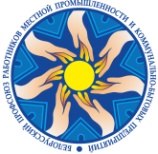 БЕЛОРУССКИЙ ПРОФЕССИОНАЛЬНЫЙ СОЮЗ РАБОТНИКОВ МЕСТНОЙ ПРОМЫШЛЕННОСТИ И КОММУНАЛЬНО-БЫТОВЫХ ПРЕДПРИЯТИЙРЕСПУБЛИКАНСКИЙКОМИТЕТПРЕЗИДИУМПОСТАНОВЛЕНИЕ